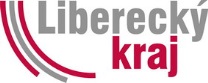 Liberecký kraj,Ještědská pobočka České archivní společnosti, z. s. a Severočeské muzeum v Liberci, příspěvková organizacevyhlašují pod záštitou 
hejtmana Libereckého kraje Martina Půty3. bienále soutěže měst a obcíCílem soutěže je podpořit a ocenit náročnou práci městských a obecních kronikářů a upozornit širokou veřejnost na význam kronik pro uchování pravdivého obrazu současnosti budoucím generacím. Soutěže se mohou zúčastnit všechna města a obce Libereckého kraje. Odborná komise posoudí jejich kroniky ve dvou kategoriích: 	A – obce s počtem obyvatel do 2000 B – obce s počtem obyvatel nad 2000Zápisy v kronikách budou hodnoceny za období dvou let, a to 2014 – 2015, podle těchto    kritérií:Obsah a struktura zápisůStylistická úroveň Grafická a výtvarná stránka Přílohy ke kroniceNejúspěšnější kronikáři získají za své kroniky v každé kategorii od Libereckého kraje finanční ocenění. 1. místo: 5 000 Kč, 2. místo: 3 000 Kč, 3. místo: 1 500 Kč.Pořadatel si vyhrazuje právo některou cenu neudělit.Vyplněnou přihlášku do soutěže v písemné podobě zašle obec do 31. května 2017 na adresu sídla Ještědské pobočky České archivní společnosti: Státní okresní archiv Liberec, Vilová 339/24, 460 10 Liberec 10. Soutěžní svazek (svazky) se zápisy za léta 2014–2015 zapůjčí obec včetně příloh svému okresnímu archivu (v případě okresu Česká Lípa Vlastivědnému muzeu a galerii v České Lípě), a to do 15. června 2017. Tyto instituce zajistí ochranu kroniky na základě výpůjčního reversu. Během června a července budou kroniky ohodnoceny         odbornou komisí, projednanou Radou Libereckého kraje na návrh Ještědské pobočky České         archivní společnosti, a výsledky následně projednány v orgánech kraje.Slavnostní vyhodnocení za účasti představitelů Libereckého kraje, starostů a kronikářů      proběhne 7. září 2017 v rámci Dnů evropského dědictví v Severočeském muzeu v Liberci, kde budou kroniky vystaveny. Po 30. září si je obce u okresních garantů mohou opět           vyzvednout. Věříme, že Vás soutěž zaujme, a těšíme se, že se s kronikou Vaší obce budeme moci v Liberci setkat.V Liberci dne 17. května 2017Kontakty na okresní garanty:Vlastivědné muzeum a galerie v České Lípě,                                                            nám. Osvobození 297, 470 34 Česká Lípa,                                                                 Mgr. Tomáš Cidlina, e-mail: cidlina@muzeumcl.cz;Státní okresní archiv Jablonec nad Nisou,                                                              Turnovská 40a,  466 01  Jablonec nad Nisou,                                                               Mgr. Jan Kašpar, e-mail: kaspar@soalitomerice.cz;Státní okresní archiv Liberec,                                                                                     Vilová 339/24, 430 10 Mgr. Robert Filip, e-mail: filip@soalitomerice.cz Státní okresní archiv Semily,                                                                                               Archivní 570, 513 01 Semily Mgr. Pavel Jakubec, e-mail: jakubec@soalitomerice.cz Mgr. Pavel Jakubec, v. r.Mgr. Pavel Jakubec, v. r.Ing. Květa Vinklátová, v. r.Ing. Květa Vinklátová, v. r.předseda Ještědské pobočky ČASa ředitel Státního okresního archivu Semilypředseda Ještědské pobočky ČASa ředitel Státního okresního archivu Semilyčlenka rady Libereckého krajepověřená vedením resortu kultury, památkové péče a cestovního ruchučlenka rady Libereckého krajepověřená vedením resortu kultury, památkové péče a cestovního ruchuMgr. Jiří Křížek, v. r.Mgr. Jiří Křížek, v. r.ředitel Severočeského muzea vLiberci, příspěvkové organizaceředitel Severočeského muzea vLiberci, příspěvkové organizace